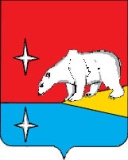 АДМИНИСТРАЦИЯ ГОРОДСКОГО ОКРУГА ЭГВЕКИНОТПОСТАНОВЛЕНИЕО признании утратившим силу Постановления Администрации городского округа Эгвекинот от 28 апреля 2017 г. № 94-па Руководствуясь Постановлением Правительства Российской Федерации от 30 декабря 2006 г. № 852 «Об утверждении Положения о призыве граждан Российской Федерации по мобилизации, приписанных к воинским частям (предназначенных в специальные формирования), для прохождения военной службы на воинских должностях, предусмотренных штатами военного времени, или направления их для работы на должностях гражданского персонала Вооруженных Сил Российской Федерации, других войск, воинских формирований, органов и специальных формирований», Администрация городского округа Эгвекинот П О С Т А Н О В Л Я Е Т:	1. Признать утратившим силу Постановление Администрации городского округа Эгвекинот от 28 апреля 2017 г. № 94-па «О создании призывной комиссии по мобилизации».2. Настоящее постановление обнародовать в местах, определенных Уставом городского округа Эгвекинот, и разместить на официальном сайте Администрации городского округа Эгвекинот в информационно-телекоммуникационной сети «Интернет».3. Настоящее постановление вступает в силу со дня обнародования. 4. Контроль за исполнением настоящего постановления возложить на Управление промышленной политики Администрации городского округа Эгвекинот (Абакаров А.М.).Первый заместительГлавы Администрации 							             А.М. Абакаров               от 30 ноября 2020 г.№ 505 - па п. Эгвекинот